Hollywood Reserve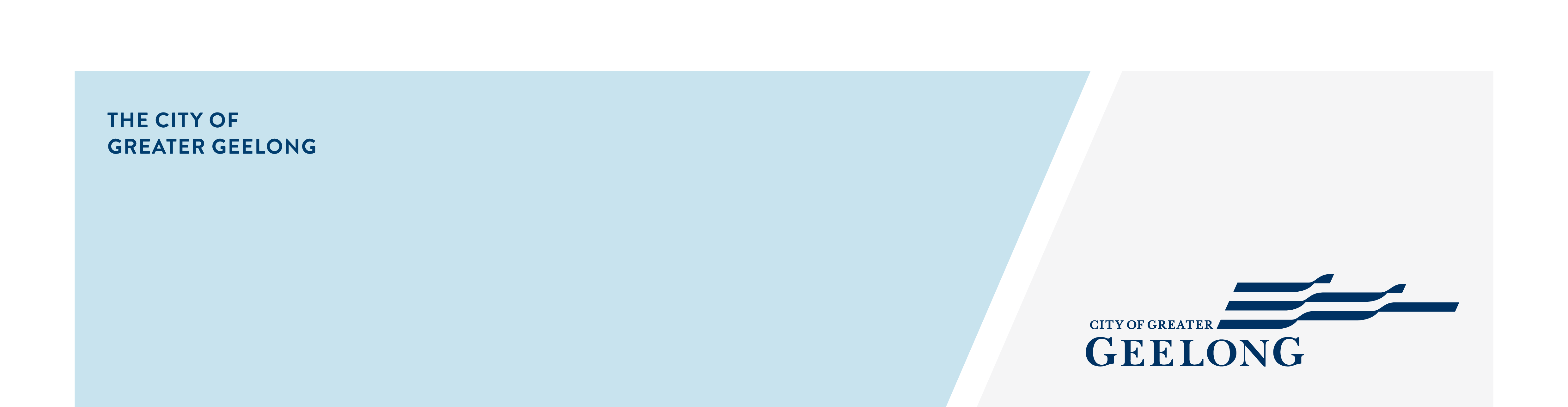 Playground Renewal	Neighbourhood Playgrounds – located within walking distance from home, although activities are offered are not as extensive as those offered in district and regional play spaces. Containing open space for informal games, multi activity play equipment including swings, slides and climbing elements.On 8 December 2020, the City commenced community engagement on Hollywood Reserve Playground Renewal.  We asked the community to have their say on the proposed design in line with the Geelong Play Strategy for Neighbourhood Playgrounds. We heard that the community likes the location away from traffic, other options should be included to access the slide, seating should be installed, and shade included in the design. 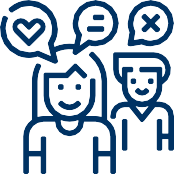 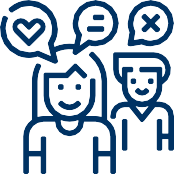 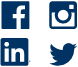 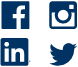 After reviewing the Community Consultation, Council is going to install a park bench for seating and plant some trees for shade, we will also change access to the slide to allow for greater use. Playground renewal works are set to commence in the second quarter of the year, during this time the playground will be unavailable for use for approximately 6 weeks.community engagement summary Next Steps 